做工的人──〈墨子〉學習單設計者：新竹實驗高中 吳佩玹老師  一、墨子所思所想（一）日本人眼中的墨子：酒見賢一《墨攻》（1996）※觀察兩幅漫畫封面，請問墨子在後人的詮釋下呈現的形象有哪些？（可多選）（二）墨子思想介紹（摘自【龍騰版】補充講義）※延伸思考：請參考「永續發展目標 SDGs」17項目標，你認為墨子的思想涉及哪些議題？及推論的理由為何？                    先秦諸子眼中的墨子※墨子學說特色：墨子學說站在【□人民階級　□貴族階級】，講求【 功利與經濟價值　】。墨子的文字特色1.從課文中，可以看出墨子的文字特色是：□詞藻華麗   　□樸實易懂2.看看他人怎麼評論墨子文字。請根據以下資料推論為什麼墨子會形成這樣的文字特色？答：墨子重視實用功能，故文章論點明確，行文以樸實易懂為主，不注重修辭美文。二、課文探究（一）引起動機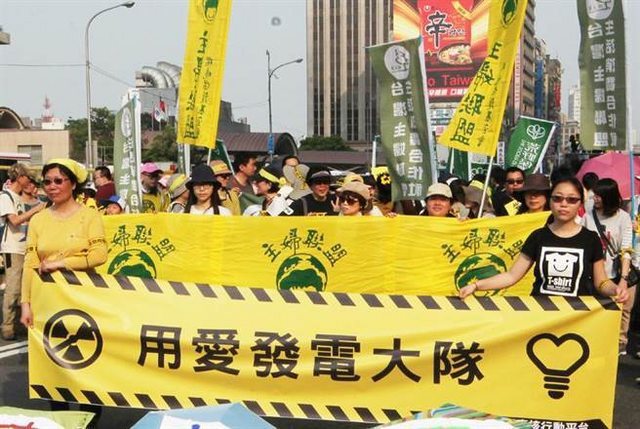 主張「兼愛」、「節用」的墨子若在現代，會怎麼看待現在的能源議題呢？墨子會支持「用愛發電」嗎？墨子是「左膠」嗎？關於什麼是「左膠」，同學可參考志祺七七的影片，請掃右側QRCode，再回答下列問題：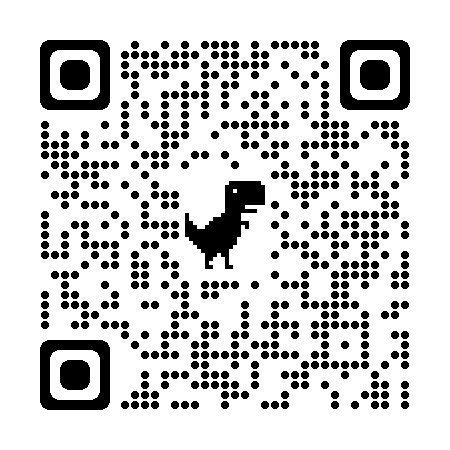 1. 為什麼一些左派政治人物或民間社運人士會被批評為「左膠」？答：（參考答案）因為左派常常從「大環境」、「大結構」來解決問題，因此常被認為在做一些徒勞無功、耗費資源的事。他們提出的呼籲通常很難立即被改善，或是違反現有的直覺或價值觀。2.右派為什麼不會被稱為「右膠」呢？答：（參考答案）因為右派強調自由的價值，注重個人的發展和努力，讓自由市場來定勝負，多由「個人」的面向解決問題。3.主張「兼愛」、「節用」的墨子若在現代，會怎麼看待現在的能源議題呢？他會從「大結構」的角度？還是「個人」的面向來思考這個議題呢？答：墨子應該會從「大結構」來思考，……（同學自由發揮）4. 你認為墨子是不切實際的「左膠」嗎？
答：（同學自由發揮）（二）文本梳理（１）第一段──【段旨：說明楚國攻宋的事件背景。】※完成下列表格（請用原文作答）。（２）第二段──【段旨：墨子的提問讓公輸盤陷入義不殺少而殺眾的兩難情境。】根據上文，墨子對公輸盤提出的要求是：□希望能幫公輸盤殺了北方人   □希望得到十金作為報酬   □希望公輸盤能幫墨子殺人     □願意獻上十金作為報酬  2.公輸盤的回答：□接受要求　   □拒絕要求 → 理由根據原文是：【 吾義固不殺人　】3.墨子觀察出楚國攻宋的主因與楚國經濟條件上的困境是：□土地不足    □資源不足    □人口過剩     □人口不足     4.墨子針對公輸盤的「義」提出了哪些質疑？5.公輸盤「不知類」的邏輯矛盾，下列最能與其呼應的選項是：□輔車相依，脣亡齒寒（比喻兩者關係密切，互相依存）□冰凍三尺，非一日之寒（比喻事況的造成是日積月累，逐漸形成的）□我不殺伯仁，伯仁因我而死 (意指間接導致無辜者受害而負上責任之意)□不識盧山真面目，只緣身在此山中（表示人們不可以偏概全，才能認識事物的全貌）6.根據上文，墨子的遊說策略屬於：□欲擒故縱  □釜底抽薪  □引君入甕  □聲東擊西（３）第三段──【段旨：公輸盤轉移攻宋的責任給楚王。】1.公輸盤被墨子識破打臉後，仍不願放棄攻宋的原因是：（請用原文回答）答：不可，吾既已言之王矣2.根據上文，公輸盤對此次攻宋戰事的態度是：（多選）□深自歉疚    □事不關己   □力挽狂瀾   □亡羊補牢    □推卸責任   □勢必一戰3.我們再回想第二段，可推知當時「公輸盤服」的「服」所指的心情是：□心服口服    □心服口不服     □口服心不服4.墨子為了阻止楚國攻宋，先是拜見並說服了公輸盤，進一步再遊說楚王。這樣的遊說順序，可見墨子運用的策略是：  □釜底抽薪   □反客為主  □聲東擊西   □欲擒故縱（４）第四、五段──【段旨：墨子勸說楚王放棄攻宋，但楚王執意攻宋。】1.墨子在遊說楚王時，先以假設情境使楚王陷入矛盾，再以譬喻類推方式，例如言楚國攻宋，如富人竊貧鄰，是有竊疾之人。試問：(1)墨子如何進行譬喻類推？ (2)墨子的主要論點為何？請完成下列表格。2.在第五段中，楚王執意攻宋的理由是什麼（以原文回答）？你認為楚王攻宋符合正義原則嗎？　答：(1)公輸盤為我為雲梯，必取宋。　　　(2)從「必取宋」可知，楚王忽視正義原則，一味攻宋，只是為了滿足貪婪的內心，無視「義」的存在。（５）第六段──【段旨：墨子與公輸盤進行攻防，墨子以實力止戰。】1.攻城掠地模擬設定：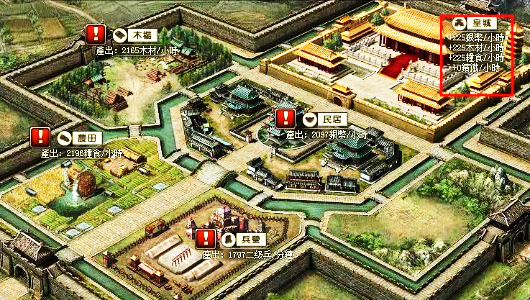 2.請分析墨子與公輸盤攻防戰，完成下列表格。3.根據上文，公輸盤最後屈服了，可見制止戰爭的必備條件是：□殺人不眨眼的決心     □強大靈活的防禦能力     □左右逢源的友軍力量4.請分析楚王攻宋的態度與轉變，完成下列表格。5.墨子主張「非攻」，既然不要征戰，為何又要精研防禦技術呢？答：（參考答案）墨家反對無端侵犯他國的不義之戰，因此時常幫助弱小國家，為此更要精研各種防禦守城之術，以知己知彼。當具備抵禦強敵入侵的能力，他國便不敢輕易來攻，也是「非攻」的一種目的。（６）第六段──【段旨：以墨子過宋的遭遇，肯定墨子不居功的情操。】1.墨子阻止了楚國攻宋，但在回程經過宋國時遇到什麼難題？（答題字數：30字內）
答：回程時經宋國，遇雨，守門的人卻不願意開門讓他進去避雨。2.根據文本，墨子阻止楚國攻宋一事，推測當時宋國百姓的知情的程度是：□宋國百姓大多知情     □宋國百姓大多不知情   3.第六段的結語是如何評論墨子的精神呢？請完成下列表格。（原因說明字數：25字內。）4.你認為依照墨子的性格，若他早已知道會有這樣的結果，還會挺身幫助宋國嗎？為什麼？如果是你，你預料到了這樣的結果，會願意幫助宋國嗎？三、延伸思辨（一）【思想對讀】※依據本文，你認為墨子的行動符合《孫子兵法》所述嗎？（回答字數各30字以內）答：（二）【改造楚國大作戰】※依據本文，請你分析楚國的優勢及劣勢，提出楚國如果不攻宋，可以如何讓國家富強？思考：唯有「戰爭」才是富國的唯一途徑嗎？（三）【戰爭在哪裡，墨子就在哪裡】※墨子有國族意識嗎？請根據下文，說明墨子為何反對戰爭？（回答字數80字以內）四、延伸閱讀1.在戰爭下，作者提出質疑的思考點是：□政治   □社會   □科技   □人性說明：在戰爭下，人類竟然理直氣壯地殺戮，人性與獸性之間的界限何在。2作者在訪談時，發現男人和女人對於戰爭的認知與感受有何差異？答：3.《墨子．公輸》文末加上了一段感性的文句：「子墨子歸，過宋，天雨，庇其閭中，守閭者不內也。故曰：『治於神者，眾人不知其功；爭於明者，眾人知之。』」請對照上文，你認為在戰爭中有「英雄」嗎？說說你的想法。(文長約100字)漫畫封面連連看呈現形象1.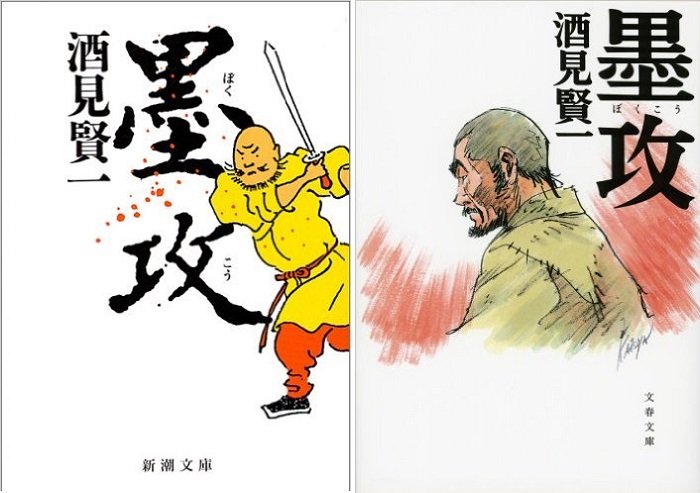 行俠仗義的俠客形象
溫文儒雅的學者形象
粗衣短褐苦行僧形象
中年大叔形象
青年才俊形象
智慧老者的形象2.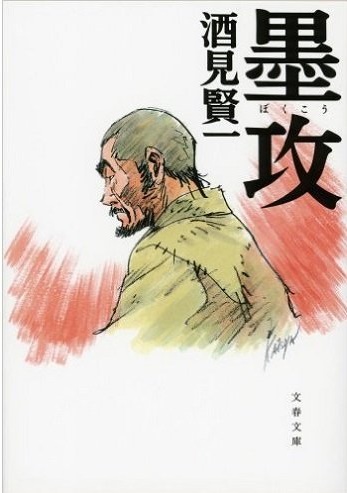 行俠仗義的俠客形象
溫文儒雅的學者形象
粗衣短褐苦行僧形象
中年大叔形象
青年才俊形象
智慧老者的形象墨子思想觀點思想說明理論核心兼愛即「兼相愛」。意為愛無差等，毫無私念，愛人如己。認為天下之所以亂，乃出於世人的不能相愛，只要人們不分遠近、親疏、貴賤地平等互愛，彼此一視同仁，就不會有盜賊、侵奪等損人利己的禍亂發生，而能達到「交相利」的目的。具體主張非攻墨子反對諸侯國為爭城掠地而發動戰爭，罔顧人民的生命，以為攻伐是不義、不利之事，為了實現兼愛理想，故提倡非攻，積極化解戰事的發生。※兼愛的目的在解除個人偏私，非攻則在消弭國際戰爭。形上論天志認為天是有人格、意志的，扮演主宰人倫秩序、施予賞善罰惡的角色。天是天下的主宰、政治的最高權源。人要敬事天、祭祀天，並畏天之賞罰。形上論明鬼認為鬼神是存在的，秉承上天的意志，是上天的輔佐，替天鑑臨下民並操有賞善罰惡之權，藉此希望人們能因為信鬼神，而杜絕人際間的相惡相賊，增長互愛互利，從而使天下大治。政治理論尚同推崇由在上位者來統一是非標準的作法。墨子主張君權至上，天子統治一切，人民必須「上同」天子；天子必須向天負責，故須「上同」於天，服從天的意志。政治理論尚賢墨子認為「尚賢」為「政之本」，反對世襲制度，主張賢者在位，能者稱職，提出有賢能則民可舉為官，無賢能則官可退為民的主張，以實踐「兼相愛交相利」的目的。社會經濟節用提倡極其刻苦樸素的生活，反對諸侯貴族奢侈的生活，認為應節制宮室、衣服、飲食、舟車的開支，改善蓄養妾媵ㄧㄥˋ的不良風氣，強調要節用利民。社會經濟節葬認為厚葬靡財而貧民，久喪則哀毀傷身，人民貧寡又體弱，國必衰亂，故必須加以廢止。社會經濟非樂從社會功利的角度出發，認為「樂」靡財、廢時、廢事，誠屬浪費而不實用的事務，徒增人民負擔，且不足以禁暴止亂，故主張廢除。天命觀非命墨子反對宿命論，認為若貧富、壽夭、窮通、治亂等皆由命定，天下人便會懈怠懶惰而不「強力從事」，主張人力定可勝過命運。「永續發展目標 SDGs」17項目標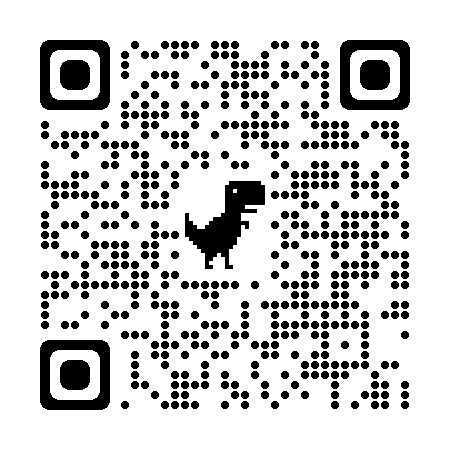 勾選──墨子思想所涉及的議題「永續發展目標 SDGs」17項目標□1終結貧窮    □2 消除飢餓  □3 健康與福祉□4 優質教育   □5 性別平權  □6 淨水及衛生□7 可負擔的潔淨能源  □8 合適的工作及經濟成長□9 工業化、創新及基礎建設 □10 減少不平等□11 永續城鄉        □12 責任消費及生產□13 氣候行動        □14 保育海洋生態□15 保育陸域生態    □16 和平、正義及健全制度□17 多元夥伴關係推論理由： 推論理由： 諸子對墨子的評論孟子楊朱、墨翟之言盈天下。天下之言，不歸楊則歸墨。楊氏為我，是無君也；墨氏兼愛，是無父也。無父無君，是禽獸也。（《孟子．滕文公下》）（語譯：楊朱提倡只為自己，這是目無國君；墨翟主張兼愛，這是目無父母。目無父母，目無君主，這樣的人就是禽獸。）孟子針對哪個觀點對墨子提出批評？答：孟子站在儒家倫理的角度對墨子提出批評，認為墨子的「兼愛」愛無差等，不符合倫理概念。莊子其生也勤，其死也薄，其道大觳（音ㄏㄨˊ，磽薄）。使人憂，使人悲，其行難為也，恐其不可以為聖人之道，反天下之心，天下不堪。墨子雖獨能任，奈天下何？離於天下，其去王也遠矣！（《莊子．天下》）（語譯：他主張人們活著的時候要勤勞辛苦，死了卻草草埋葬，他的學說未免太刻薄冷酷了。這使人憂懼，使人傷感，他推行的這一套理論與思想難以辦到啊！恐怕墨子的學說不能算聖人之道，（因為它）和大眾的情性相反，天下之人不能忍受。墨子雖然自己一個人能夠實踐這種學說，但他能把天下的人怎麼辦呢？跟天下的人背道而馳，那就距離聖王的大道很遠了！）莊子針對哪個觀點對墨子提出批評？答：莊子認為墨子的「節葬」與常情不合，一般人未必能做到。荀子(1)不知壹天下建國家之權稱，上功用，大儉約，而僈（音ㄇㄢˋ，侮蔑）差等，曾不足以容辨異、縣（通「懸」，差別）君臣。然而其持之有故，其言之成理，足以欺惑愚眾，是墨翟、宋鈃（音ㄐㄧㄢ）也。（《荀子．非十二子》）（語譯：不知道齊一天下意志、建立國家的法度，崇尚功用，過於重視儉約，而忽視人情的差異分別，並不能接納不同的作法、區隔君臣的分際。可是他們卻有所持的理由，也能講出一番道理，足以欺惑愚眾，那就是墨翟、宋鈃這般人了。）荀子(2)墨子蔽於用而不知文。（《荀子．解蔽》）（語譯：墨子的蔽障是只注重實用而不知禮儀文飾的效果。）請針對上、下兩則，說明荀子針對哪個觀點對墨子提出批評？答：荀子認為墨子太重視實用性，而忽略了國家禮治法度的功用性。如「節用」、「節葬」、「非樂」過度強調儉約，而忽略人我關係與禮儀分際。劉勰《文心雕龍．諸子》言：「意顯而語質。」韓非子：「墨子之說，傳先王之道，論聖人之言，以宣告人。若辯（美妙）其辭，則恐人懷（喜愛）其文（文辭），忘其直（價值），以文害用也。此與楚人鬻珠、秦伯嫁女同類，故其言多不辯。」（《韓非子．外儲說左上》）公輸盤為楚造雲梯之械成，將以攻宋。子墨子聞之，起於齊，行十日十夜而至於郢，見公輸盤。語譯：公輸盤替楚國建造雲梯這種攻城的器械，造成後，將要用它來攻打宋國。墨子先生聽到這個消息，從魯國出發，行走十天十夜，才到達楚國首都郢都，去見公輸盤。WHO人物：公輸盤   VS  墨子WHAT 主因：公輸盤為楚造雲梯之械成，將以攻宋。WHO代表國家：楚國 VS  宋國WHAT 推論墨子此行目的：趕往楚國說服公輸盤，阻止戰爭發生。WHERE墨子行經路線：齊     楚國郢都WHEN墨子花費時間：十日十夜展現出墨子哪些思想主張？以及墨子的哪些形象？ 呈現墨子「兼愛」、「非攻」的主張。 表現墨子摩頂放踵、積極救世的熱情展現出墨子哪些思想主張？以及墨子的哪些形象？ 呈現墨子「兼愛」、「非攻」的主張。 表現墨子摩頂放踵、積極救世的熱情展現出墨子哪些思想主張？以及墨子的哪些形象？ 呈現墨子「兼愛」、「非攻」的主張。 表現墨子摩頂放踵、積極救世的熱情展現出墨子哪些思想主張？以及墨子的哪些形象？ 呈現墨子「兼愛」、「非攻」的主張。 表現墨子摩頂放踵、積極救世的熱情公輸盤曰：「夫子何命焉為？」子墨子曰：「北方有侮臣，願藉子殺之。」公輸盤不說。子墨子曰：「請獻十金。」公輸盤曰：「吾義固不殺人。」子墨子起，再拜曰：「請說之。吾從北方聞子為梯，將以攻宋。宋何罪之有？荊國有餘於地，而不足於民。殺所不足而爭所有餘，不可謂智；宋無罪而攻之，不可謂仁；知而不爭，不可謂忠；爭而不得，不可謂強；義不殺少而殺眾，不可謂知類。」公輸盤服。語譯：公輸盤說：「先生有什麼指教呢？」墨子先生說：「北方有人欺侮我，我希望借助您的力量去殺了他。」公輸盤很不高興。墨子先生說：「請讓我奉送（給您）十金。」公輸盤說：「我堅守道義堅決不殺人。」墨子先生起身，拜了兩拜，說：「請（讓我）解說這件事。我在北方聽說您在製造雲梯，將要用它來攻打宋國。宋國有什麼罪呢？楚國在土地方面有富餘卻在人口方面不夠，犧牲不足的人口而爭奪多餘的土地，不能說是明智的；宋國沒有罪卻攻打它，不能說是仁義的；知道這道理而不對楚王進行勸阻，不能說是忠君的；勸阻卻沒有成功，這不能稱作堅持；你崇尚仁義不肯幫我殺死欺負我的一個人，卻要為楚國攻打宋國而殺死很多人，不能說是明白事理。」公輸盤被說服。　　　　質疑判斷說  明說  明【國內】
條件分析不智楚殺不足而爭有餘楚殺不足而爭有餘【國際】
出師原因不仁宋【　無罪而攻之　】宋【　無罪而攻之　】【內政】
君臣關係不忠知而不爭知而不爭【個人】
軍師能力不強【　爭而不得　】【　爭而不得　】【原則】
軍師德行不知類義不殺【　少　】而殺【　眾　】類比：殺一人　　不義　　　　戰爭　　　默許→揭露公輸盤【吾義固不殺人   】的虛偽子墨子曰：「然，胡不已乎？」公輸盤曰：「不可！吾既已言之王矣。」子墨子曰：「胡不見我於王？」公輸盤曰：「諾。」語譯：墨子生生說：「那麼，爲什麼不停止攻宋呢？」公輸盤說：「不行，因爲我已經對楚王說。」墨子先生說：「（您）爲什麼不介紹我去見楚王呢？」公輸盤說：「好吧。」子墨子見王，曰：「今有人於此，舍其文軒，鄰有敝轝，而欲竊之；舍其錦繡，鄰有短褐，而欲竊之；舍其粱肉，鄰有穅糟，而欲竊之。此為何若人？」王曰：「必為竊疾矣。」子墨子曰：「荊之地，方五千里，宋之地，方五百里，此猶文軒之與敝轝也。荊有雲夢，犀兕麋鹿滿之，江、漢之魚鼈黿鼉為天下富，宋所為無雉兔狐貍者也，此猶粱肉之與穅糟也。荊有長松、文梓、楩、枏、豫章，宋無長木，此猶錦繡之與短褐也。臣以三事之攻宋也，為與此同類，臣見大王之必傷義而不得。」王曰：「善哉！雖然，公輸盤為我為雲梯，必取宋。」語譯：墨子先生見了楚王，說：「現在這裏有個人，捨棄自己華麗的車子，看到鄰人有破車子便想去偷；捨棄自己錦繡的衣裳，看見鄰人有粗布衣服就想去偷；捨棄自己的白米肥肉，看見鄰人有糟糠便想去偷。這是什麼樣的人呢？」楚王說：「（這個人）一定患了偷竊病了。」墨子先生說：「楚國的土地方圓五千里，宋國的土地方圓只有五百里。這就好像華麗的車子和破車子相比。楚國有雲夢大澤，那裏滿是犀兕、麋鹿之類，長江、漢水裏的爬行動物多得天下無比，宋國所有的是個連野雞、兔子、鯽魚都沒有的地方。這就好像白米肥肉和糟糠相比。楚國有長松、梓木、楠、樟這些大樹（名貴樹種），宋國卻沒有什麼大樹。這就好像錦繡衣裳和粗布衣服相比。我以三件事比喻攻打宋國，正和這個患偷竊病的人一樣。」楚王說：「說得好呀。即使這樣，但是公輸盤替我造好雲梯了，（我）一定要打下宋國。」(1)譬喻類別本體
（強楚攻弱宋）喻體
（富人竊貧鄰）(2)論點國土　　　擁闊土而攻小土舍文軒欲竊敝轝點出楚之富強、宋之貧弱，攻宋乃強欺弱，不符合正義原則。（「傷義而不得」）物產　　　擁富饒而攻貧瘠舍粱肉欲竊穅糟點出楚之富強、宋之貧弱，攻宋乃強欺弱，不符合正義原則。（「傷義而不得」）樹林　　　擁茂林而攻無木舍錦繡欲竊短褐點出楚之富強、宋之貧弱，攻宋乃強欺弱，不符合正義原則。（「傷義而不得」）於是見公輸盤。子墨子解帶為城，以牒為械。公輸盤九設攻城之機變，子墨子九距之。公輸盤之攻械盡，子墨子之守圉有餘。公輸盤詘而曰：「吾知所以距子矣，吾不言。」子墨子亦曰：「吾知子之所以距我，吾不言。」楚王問其故。子墨子曰：「公輸子之意，不過欲殺臣。殺臣，宋莫能守，可攻也。然臣之弟子禽滑釐等三百人，已持臣守圉之器，在宋城上而待楚寇矣。雖殺臣，不能絕也。」楚王曰：「善哉！吾請無攻宋矣。」語譯：在這種情況下（楚王）召見公輸盤，墨子先生解下衣帶當作城牆，用木片當作守城器械。公輸盤多次用了攻城的巧妙戰術，墨子先生多次抵禦他。公輸盤的攻城的方法用盡了，墨子先生的抵禦器械還綽綽有餘。公輸盤屈服，卻說：「我知道用來抵禦你的方法，可我不說。」墨子先生說：「我知道你要用來抵禦我的方法，我也不說。」楚王問其中的緣故。墨子先生說：「公輸先生的意思，不過是要殺掉我。殺了我，宋國沒有人能守城，就可以攻取了。可是我的學生禽滑釐等三百多人，已經拿著我的守城器械，在宋國城上等待楚國入侵了。即使殺了我，也不能殺盡（宋國的抵禦者）啊。」楚王說：「好吧，我不攻打宋國了。」墨子與公輸盤攻防戰墨子與公輸盤攻防戰墨子與公輸盤攻防戰墨子與公輸盤攻防戰攻防戰回合公輸盤──攻擊墨子──防禦勝負(圈選)第一回多次變換攻城器具應戰皆擋下來 墨子  ／ 公輸盤判斷依據：公輸盤之攻械盡，子墨子之守圉有餘第二回吾知所以距子矣推測公輸盤的方法是： 殺掉墨子，便無人可守城已安排弟子禽滑釐等三百人協助宋國守城 墨子  ／ 公輸盤知己知彼，做好準備。楚王的反應分析楚王態度的轉變：執意攻宋   放棄攻宋為何楚王態度產生前後轉變？（多選）□楚王突然發現宋國地貧人稀，無利可圖□公輸盤的雲梯已被破解，無法發揮作用□墨子以智慧擊敗公輸盤，楚國已無勝算□楚王意識到自古以來不義之戰必敗之理□楚王被墨子說服，對攻宋之舉深感慚愧 綜上分析，楚王是【 □主動 ／ □被動　 】放棄攻宋 綜上分析，楚王是【 □主動 ／ □被動　 】放棄攻宋墨子歸，過宋，天雨，庇其閭中，守閭者不內也。故曰：「治於神者，眾人不知其功；爭於明者，眾人知之。」語譯：墨子從楚國歸來，經過宋國，天下著雨，他到閭門去避雨，守閭門的人卻不接納他。所以說：「運用神機（處理危機）的人，眾人不知道他的功勞；而在明處爭辯不休的人，眾人卻知道他。」上位者 危機處理方式功勞程度曝光程度百姓認知結語的評論治於神□大功  □小功原因：「治」、「神」暗示在暗處運籌帷幄者的神機與能力。不知其功寫作手法：□對比  □對偶治於神□大功  □小功原因：「治」、「神」暗示在暗處運籌帷幄者的神機與能力。不知其功讚揚對象：（  墨子  ）原因：為了拯救亂世而犧牲奉獻，事成卻不矜功自伐的偉大。批評對象：（  眾人  ）原因：不知真正有能力的人。 爭於明□大功  □小功原因：「爭」暗示並非真正使國家得治。知之讚揚對象：（  墨子  ）原因：為了拯救亂世而犧牲奉獻，事成卻不矜功自伐的偉大。批評對象：（  眾人  ）原因：不知真正有能力的人。 《孫子兵法》曰：「昔之善戰者，先為不可勝，以待敵之可勝。」（翻譯：孫子說：以前善於用兵作戰的人，總是首先創造自己不可被戰勝的條件，並等待可以戰勝敵人的機會。）符合／不符合創造自己不可被戰勝的條件（主動）等待可以戰勝敵人的機會（被動）□　符合□　不符合事先安排弟子禽滑釐等三百人協助宋國守城在模擬戰中展現實力，面對公輸盤的進攻九距之楚國優勢楚國劣勢（參考答案）幅員廣大：荊之地，方五千里物產豐富：荊有雲夢，犀兕麋鹿滿之，江、漢之魚鼈黿鼉為天下富荊有長松、文梓、楩、枏、豫章工藝技術：有公輸盤這樣的人才（參考答案）人民數量不足
荊國有餘於地，而不足於民。建議改善方案建議改善方案（參考答案）開發國內物產資源將物產加工輸出至他國鼓勵外國人移民至楚國規劃農田、住宅區，讓土地充分利用利用工藝技術修築國內基本交通建設利用公輸盤的機械工程技術發明水利灌溉設備（參考答案）開發國內物產資源將物產加工輸出至他國鼓勵外國人移民至楚國規劃農田、住宅區，讓土地充分利用利用工藝技術修築國內基本交通建設利用公輸盤的機械工程技術發明水利灌溉設備今天下無大小國，皆天之邑也。人無幼長貴賤，皆天之臣也。（《墨子法儀》）答：（參考答案）根據墨子的「兼愛」思想，愛不該有分別。兼愛的意思是沒有人應該被不平等地對待，大國不應夾帶武力攻伐小國，故墨子站在「天」的角度，所有階級的人應一視同仁，實現平等與正義。〈我不想去回憶〉斯維拉娜‧亞歷塞維奇這是一幢坐落在明斯克近郊的三層舊樓房，是戰後迅速出現的建築群之一，周圍早已長滿了優雅的茉莉花。從這幢房子開始的尋訪持續了七年，那是驚愕不斷又肝腸寸斷的七年，是為我自己打開戰爭世界的七年，那是一個我們要畢生去思索和解密的世界。　　我體驗痛苦，品味仇恨，經歷誘惑，既有溫情又有困惑……我試圖理解死亡與殺人之間的區別何在，人性與獸性之間的界限何在。人怎麼能與如此瘋狂的想法共存：他們竟然有權去殺死同類？而且是理直氣壯地殺戮！我發現，除死亡之外，在戰爭中還有很多其他的事物，我們平常生活中的一切，在戰場上也都有。戰爭，也是一種生活。我和無數的人性真相發生激烈碰撞，疑團重重。我又開始冥思苦想那些早就存在、卻百思不得其解的問題。比如我們為何對於惡行毫不奇怪？莫非我們內心本來就缺乏對惡行的驚恐嗎？　　　　長路漫漫，跋涉無盡頭。我走遍了全國各地，幾十趟旅行，數百盒錄音帶，幾千公尺長的磁帶。採訪了五百多次，接下去我就不再計算了。那些面孔逐漸從我的記憶中離去，留下的只是聲音。在我的腦海裡，那是一種和聲，是無數人參與的大合唱，有時幾乎聽不見歌詞，只聽見哭聲。我承認自己經常會猶豫，不知道這條路我能否撐得下去，能否披荊斬棘，但我還是要走到底。有那麼一些時候確實出現了疑慮和恐懼，想停下來或者打退堂鼓，但是我已經無路可退。我已經被憤怒牢牢抓住了，望著那無盡的深淵，就想一探究竟。現在我似乎已經悟出了某些道理，可是愈悟出道理，問題就變得愈多，答案則更顯不足。在踏上這條征途之初，我沒有料想到會是這樣的結果。　　　　把我吸引到這兒來的，是出現在報紙一角的小新聞，內容提到不久前在明斯克的一間汽車工廠裡，人們歡送了已屆退休之齡的主任會計瑪麗亞．伊萬諾夫娜．莫羅卓娃。報上說，她在戰爭中曾當過狙擊手，十一次榮獲戰鬥獎章，狙擊紀錄是擊斃了七十五名敵軍。就一般人的想像，很難把這個婦女的軍人身分與她在和平時期的工作聯想在一起。看報紙上的照片，只是一名普通相貌的婦人，誰也想不到她曾經是個槍手。　　這是一個瘦小的女人，像少女一樣把長辮子楚楚動人地盤在頭頂上。她坐在大圈椅裡，雙手捂住臉孔，說道：「不，不！我不想再回憶起那個時候，我做不到……到現在我還沒辦法看戰爭片。那時我還是個小女孩，一邊做夢一邊長大，一邊長大一邊做夢。但就在我做夢的年齡，戰爭爆發了。我甚至有些不忍心講給你聽……我知道我要講些什麼……你真的想知道這些嗎？我就像對女兒一樣問你……」　　　　接著她又驚訝地問我：「幹嘛來找我？你可以去跟我丈夫談，他最喜歡說起往事了。指揮員叫什麼名字，將軍叫什麼名字，部隊的號碼是多少，他全記得。但我不行，我只記得我自己的事，記得我自己的戰爭。雖然生活在人群裡，但總是形單影隻，因為在死亡面前，人永遠是孤獨的。我能記住的就是那種陰森恐怖的孤獨感。」（節錄自諾貝爾文學獎得主斯維拉娜‧亞歷塞維奇〈我不想去回憶〉，《戰爭沒有女人的臉：169個被掩蓋的女性聲音》）性別認知與感受男人□喜歡述說往事　　　　　　　　　□不喜歡回憶戰場的事
□記得自己的事　　　　　　　　　□記得部隊的號碼
□記得將軍、指揮員的名字　　　　□記得陰森恐怖的孤獨感女人□喜歡述說往事　　　　　　　　　□不喜歡回憶戰場的事
□記得自己的事　　　　　　　　　□記得部隊的號碼
□記得將軍、指揮員的名字　　　　□記得陰森恐怖的孤獨感觀點□我認為在戰爭中有「英雄」           □我認為在戰爭中沒有「英雄」想法想法想法想法想法想法